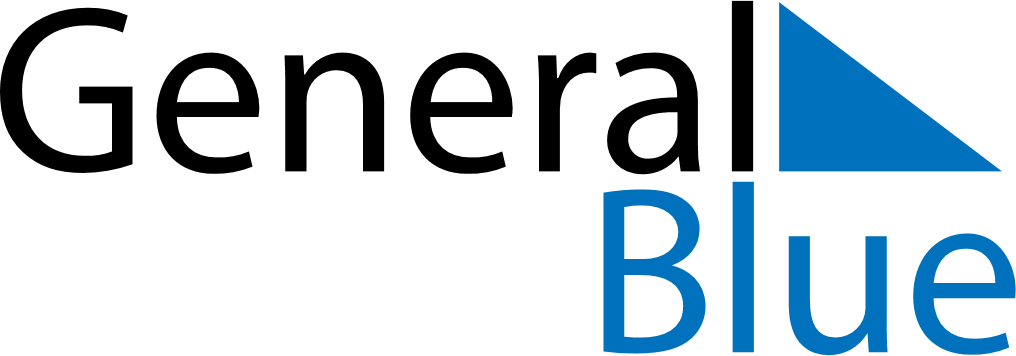 May 2030May 2030May 2030May 2030May 2030May 2030HungaryHungaryHungaryHungaryHungaryHungarySundayMondayTuesdayWednesdayThursdayFridaySaturday1234Labour Day567891011Mother’s Day1213141516171819202122232425National Defense Day262728293031NOTES